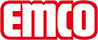 emco Bauemco MARSCHALL Original s kasetno ščetko 517 SCBtip517 SCBobremenitevekstremnonosilni profilokrepljeni nosilni profili iz torzijsko trdnega aluminija, z izolacijo proti pohodnemu zvoku na spodnji straniBarva profila podporeStandardno naravno eloksiran.Ob doplačilu barve eloksiranja: EV3 zlata, C33 srednje bronasto eloksirano, C35 črna barva ali C31 nerjavno jekloca. Višina (mm)17Opozorilo glede višineDejanska višina vložka je lahko zaradi ščetin za ca. 2 mm višja.nastopna ploskevvgraden, odporen, vremensko odporen kasetni profili z vzporedno razporejenimi čopki ščetk. Dejanska višina predpražnika: +1 do 2 mm.standarden razmik med profili ca. (mm)5 ,distančniki iz gumeavtomatski sistemi vratVrtljiva vrata so dobavljiva v 3 mm v skladu s standardom DIN EN 16005Protizdrsna varnostprotizdrsna lastnost R 13 po DIN 51130barvesivačrnagorljivostNa željo je komplet predpražnika (le s črnimi svežnji ščetin) dobavljiv s protipožarnimi lastnostmi v skladu s standardom EN 13501 razreda Cfl-s1(za doplačilo).povezavas plastiko ovito inox vrvicogarancija4 leta garancijeGarancijski pogoji so na voljo na spletni povezavi:izmereŠirina predpražnika:.........................mm (dolžina palice)Globina palice:.........................mm (smer hoje)kontaktMEDI-A-NORM D.O.O. · CESTA V MESTNI LOG 28 · 1000 LJUBLJANA · Slovenija · Tel. (+386) 51 435 159 · info@emco.si · www.emco-bau.com